План-конспект занятияпедагога дополнительного образования Бунеевой Веры АнатольевныОбъединение – Основы гимнастикиПрограмма - «Основы гимнастики»Группа – 01-86, 01-89Дата проведения: - 29.12.2022.Время проведения: 08 ч. 30 мин., 10 ч. 30 мин.Тема занятия: «ОФП. Упражнения для развития мышц ног, связок голеностопного сустава, укрепление мышц свода стопы и мышц голени. Упражнения для укрепления мышц стопы: ходьба на месте; стоя руки на поясе, левая нога на носке, правая на пятке; смена положения ног. Ходьба «по колючкам» (с поджатыми пальцами), чередование ходьбы на носках и на пятках».Цель занятия: комплекс упражнений для укрепления мышц голеностопа, свода стопы и голени.Рекомендуемый комплекс упражнений:- ходьба на месте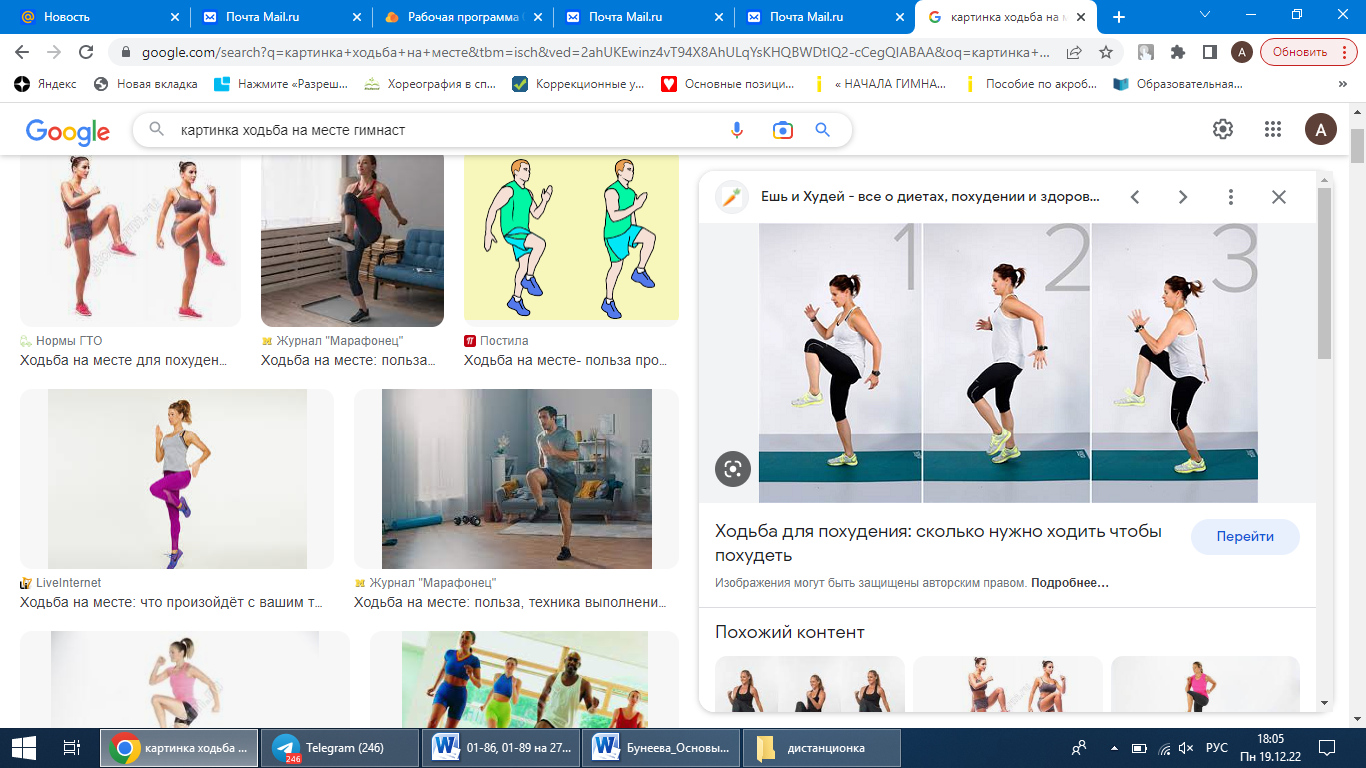 - стоя руки на поясе, левая нога на носке, правая на пятке; смена положения ног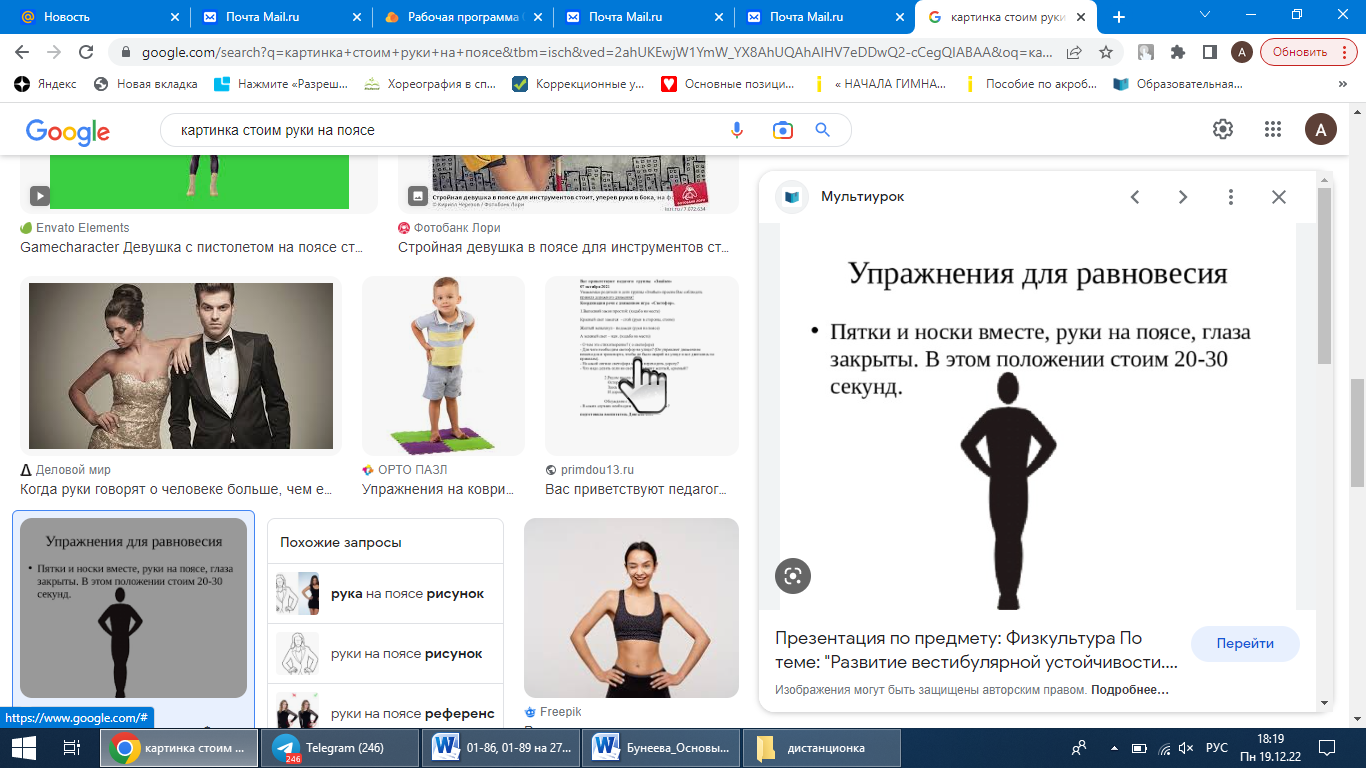 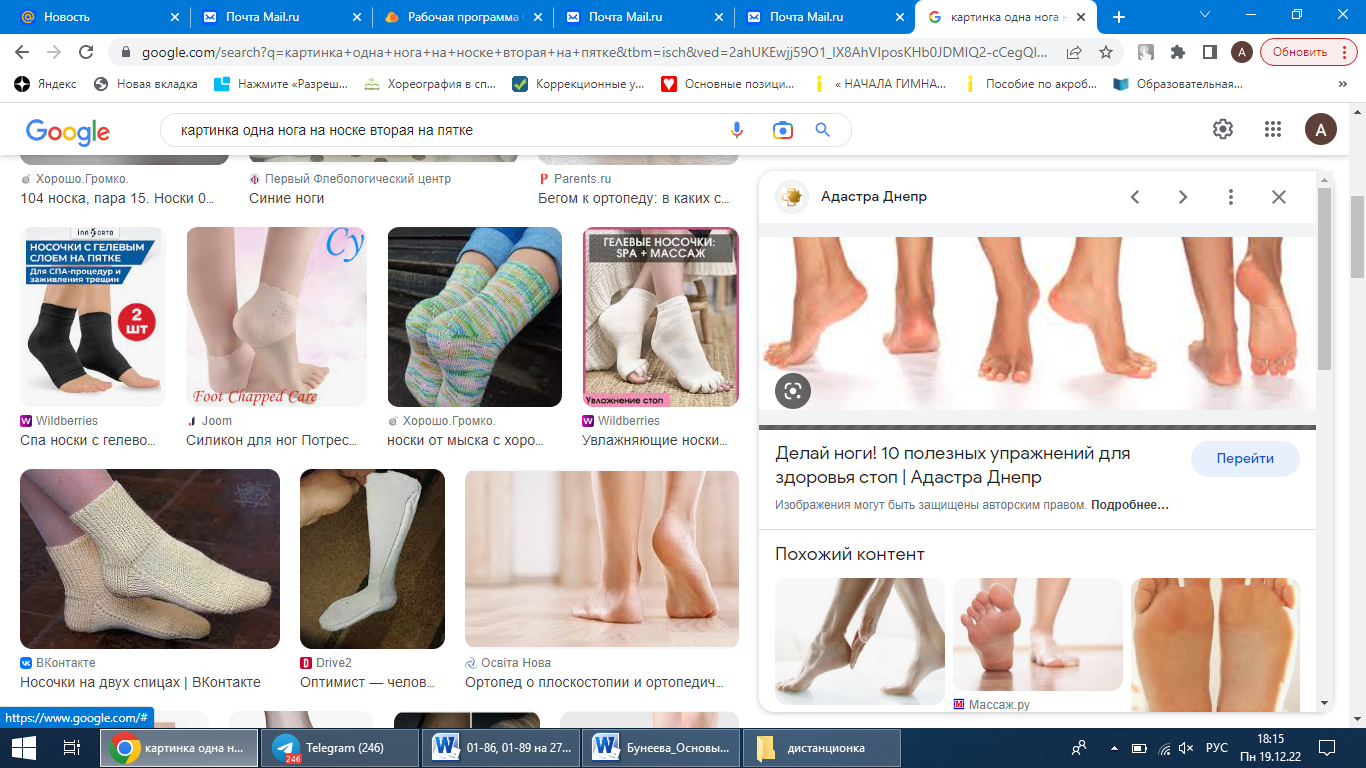 - Ходьба «по колючкам» (с поджатыми пальцами) Домашнее задание: повторить упражнения по кругу 3 разаОбратная связь:Фото самостоятельного выполнения задания отправлять на электронную почту metodistduz@mail.ru для педагога Бунеевой Веры Анатольевны.